Supplementary InformationSingle excited dual band luminescent hybrid carbon dots-terbium chelate nanothermometerRustem R. Zairov, Alexey P. Dovzhenko, Kirill Sarkanich, Irek R. Nizameev, Andrey V. Luzhetskiy, Svetlana N. Sudakova, Sergey N. Podyachev, Vladimir A. Burilov, Ivan Vatsouro, Alberto Vomiero, Asiya R. Mustafina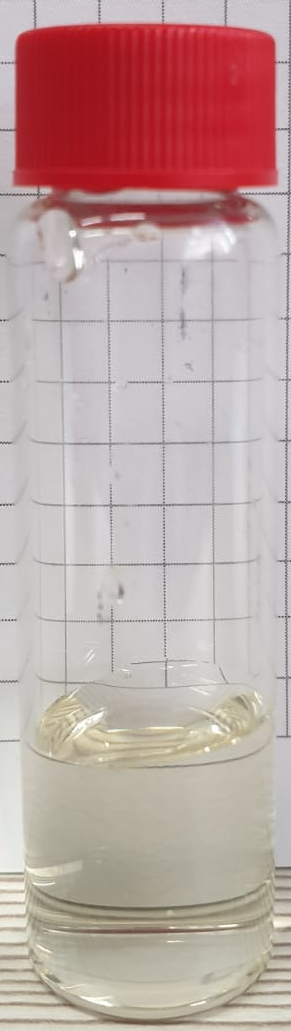 Figure S1. Image of CDs dispersion in water (C=10 μg mL-1). 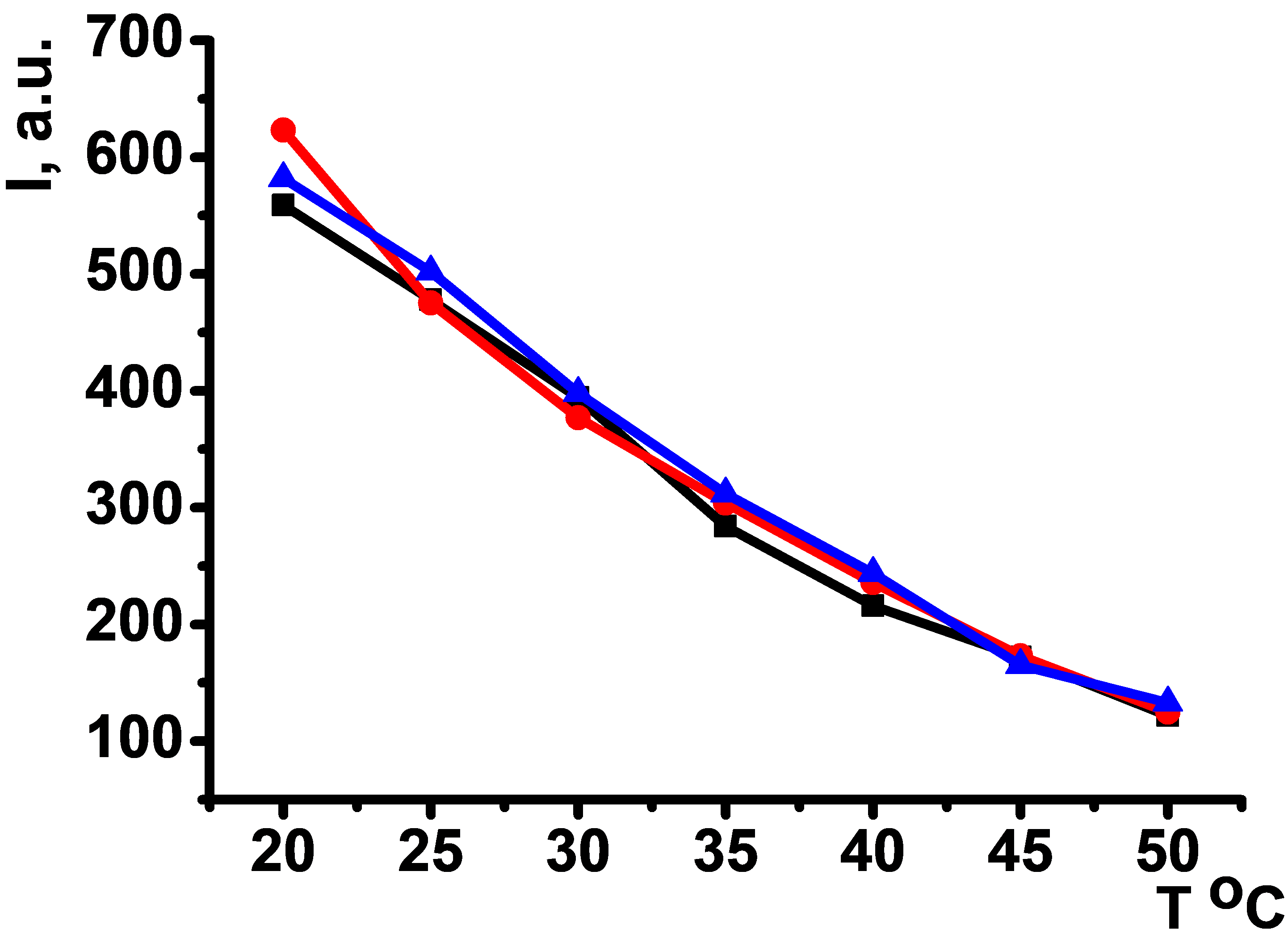 Figure S2. Luminescence intensity of [TbL]+ (lem=547 nm) versus temperature during heating-cooling-heating cycle in DMF (СL =СTb =110-4 M). 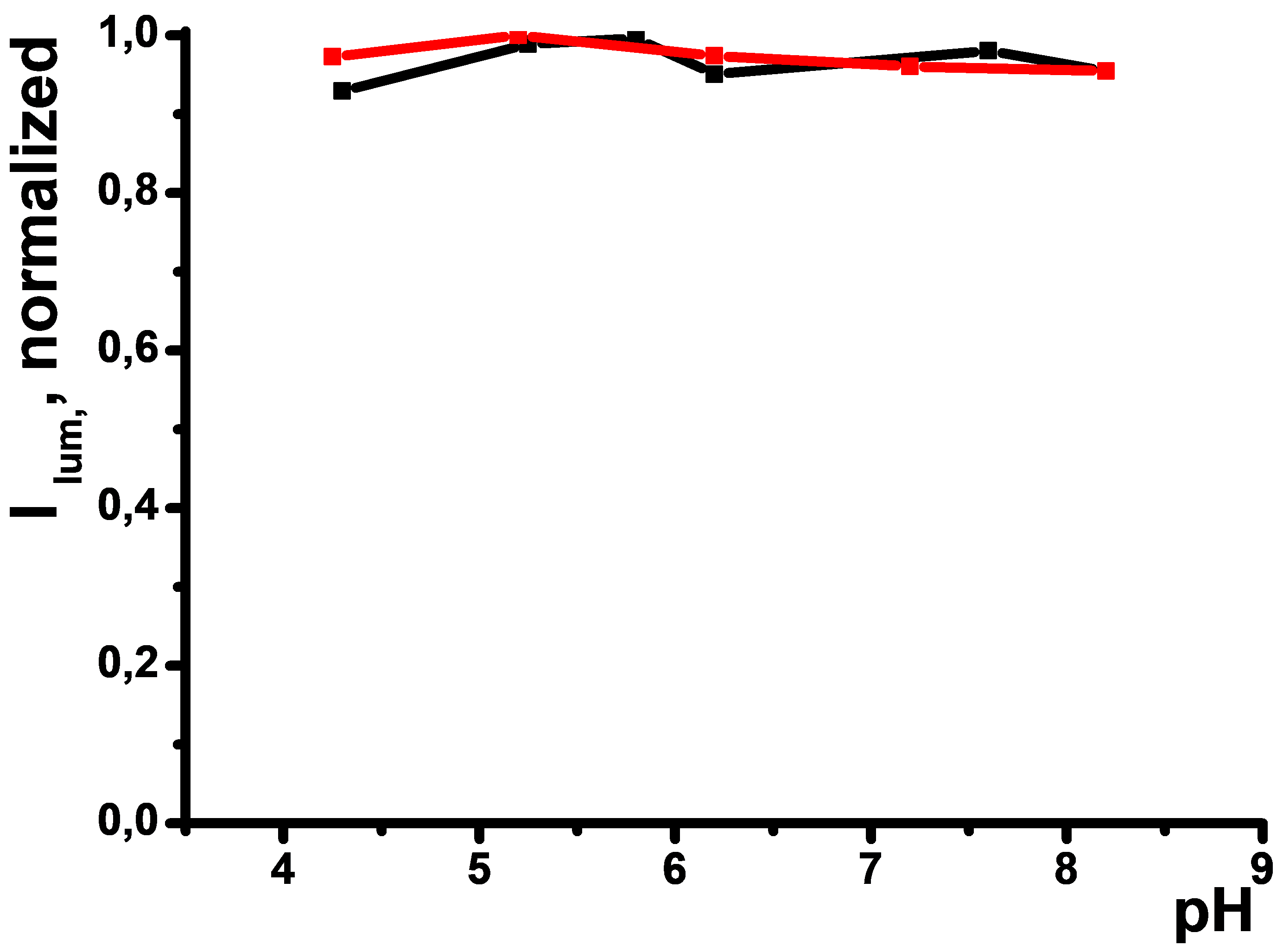 Figure S3. pH-dependency of CDs (lem=450 nm, C=0.01 g/L) in physiological range of pH=4.5-8.0. 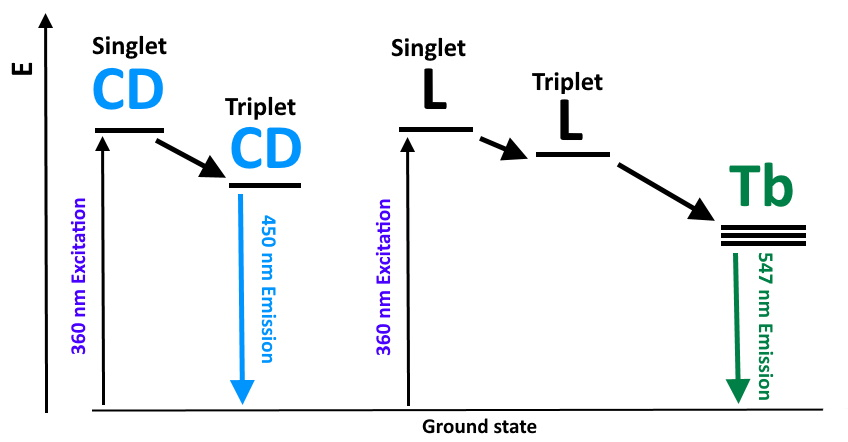 Figure S4. Tentative Jablonski diagram showing photophysical processes responsible for generation of dual band emission of PSS-{CDs-[TbL]} colloids.Table S1. Luinescence decay exponential deconvolution data and lifetimes of [TbL]+ at different CDs to [TbL]+ ratio in DMF (CCD=0.09-3.15 mgL-1; C[TbL]=0.45 mM).Table S2. Average lifetimes of Tb(III) excited state for PSS-{CDs-[TbL]} colloids obtained according to Synthesis_1 and Synthesis_2 in water.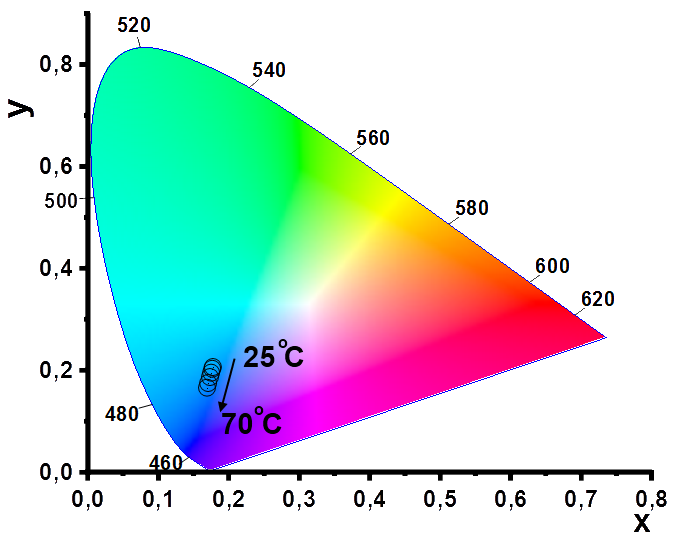 Figure S5. Chromaticity diagram for PSS-{CDs-[TbL]} (Synthesis_1) (lex =360 nm) as a function of temperature over the 25-70C range.Molar quivalents of CDsy0A1, ms0,22,0571495,20,8960,42,0761409,40,9140,62,4471449,80,9200,82,2581568,70,93212,1591560,30,9641,22,3021552,30,9681,42,2631507,70,9741,62,4161500,80,9761,82,7311566,70,98922,9991571,70,98032,7291474,61,01643,2021499,51,03252,9221499,91,04873,1021511,11,072A1t1A2t2tavg, msAdj. R-SquareSynthesis_11.2820.0680.3210.3050.1930.99704Synthesis_21.1610.0870.3560.3090.2030.99985